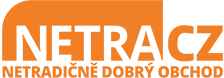 REKLAMAČNÍ PROTOKOLDatum:                                                                                          ..............................................................						.................................................									(vlastnoruční podpis)Přílohy:Netra.cz 			info@netra.cz 			773 317 811JAMACOM, s.r.o., K sídlišti 1728/31, Praha 4, 140 00; IČ: 07825650KUPUJÍCÍJméno: Adresa:Kontaktní osoba:Telefon:Email:IČ:DIČ:Adresa pro zaslání zboží: (Je-li shodná s výše uvedenou, nevyplňujte!)Reklamované zboží: Datum objednání: Číslo faktury (objednávky):Důvod reklamace:Návrh způsobu řešení reklamace:1. Při uplatňování práv z odpovědnosti za vady je nutné přiložit doklad o zakoupení zboží či fakturu, byla-li vystavena, nebo jiný dokument prokazující koupi zboží.2. Při zasílání zboží je kupující povinen zboží zabalit do vhodného obalu tak, aby nedošlo k jeho poškození nebo zničení.Reklamaci vyřizuje:Datum:	Podpis: